Результативность работы учителя-логопеда Шевченко И.А.с группой для детей с ТНР № 12В анкетировании приняли участие 8 родителей (из 10) детей с ТНР группы № 12 1. Наблюдается ли динамика в речевом развитии Вашего ребенка?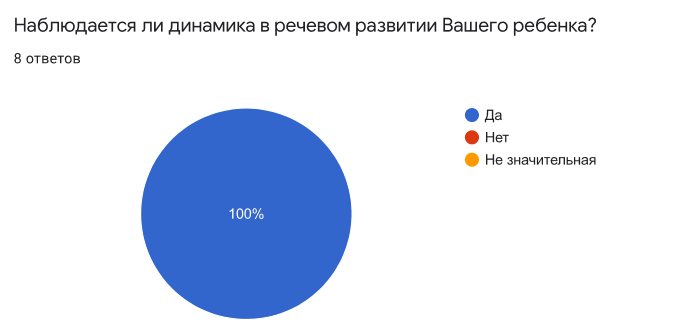 2. Как Вы оцениваете речь Вашего ребенка на данном этапе коррекции?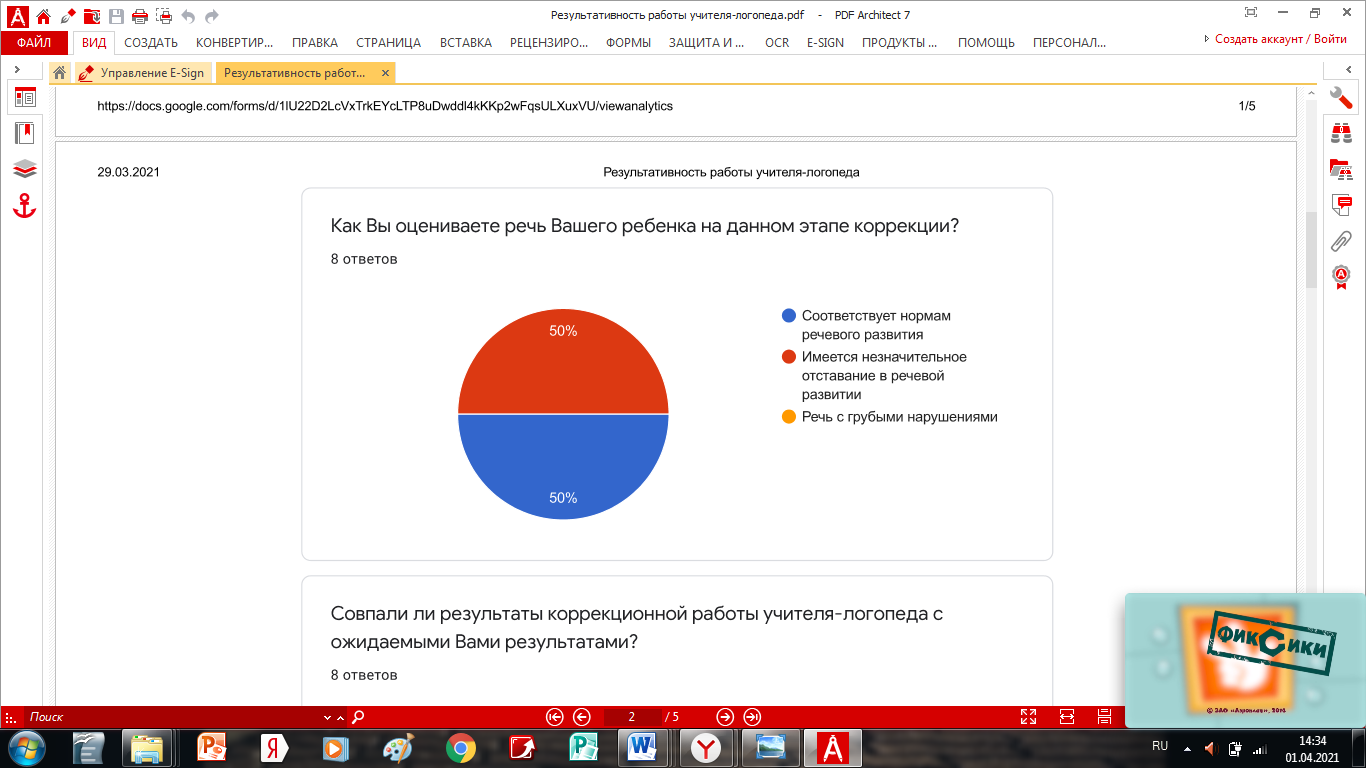 3. Совпали ли результаты коррекционной работы учителя-логопеда с ожидаемыми Вами результатами?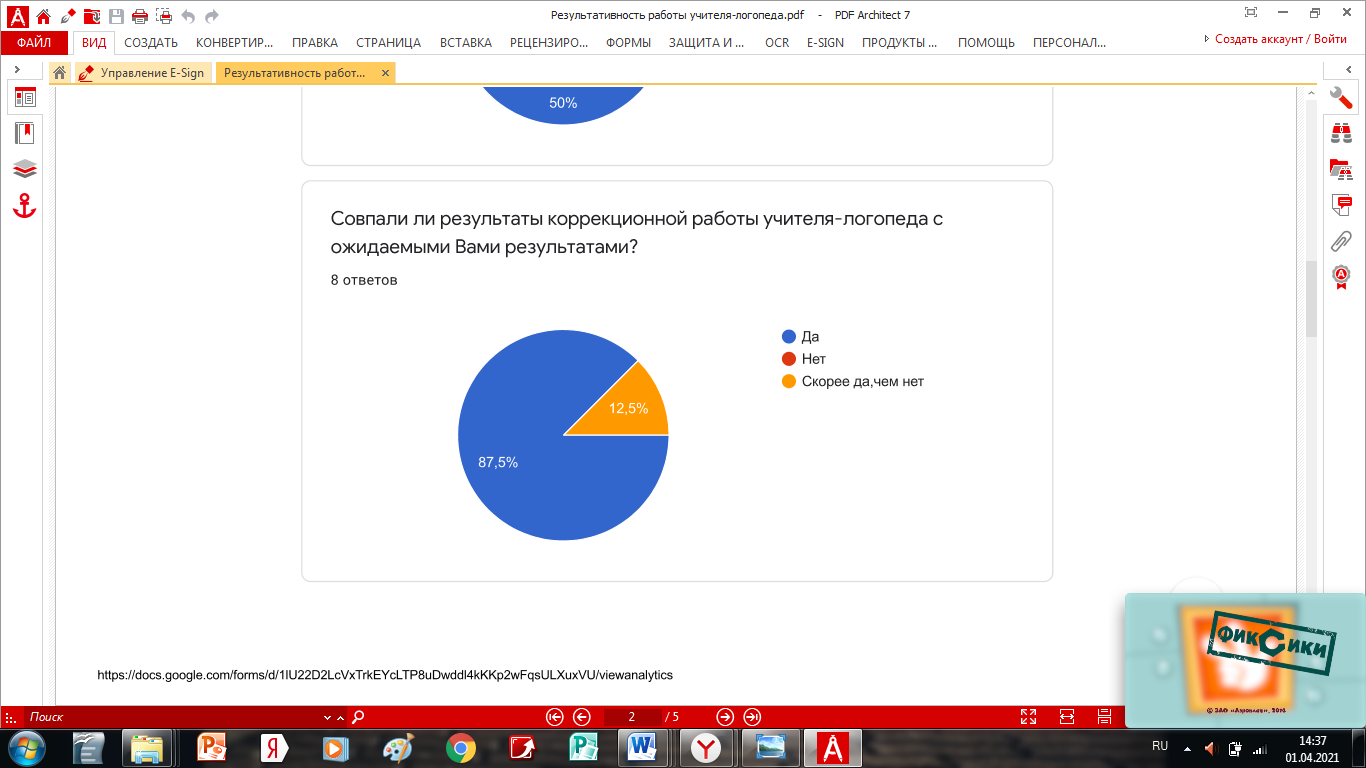 4. Довольны ли Вы работой учителя-логопеда?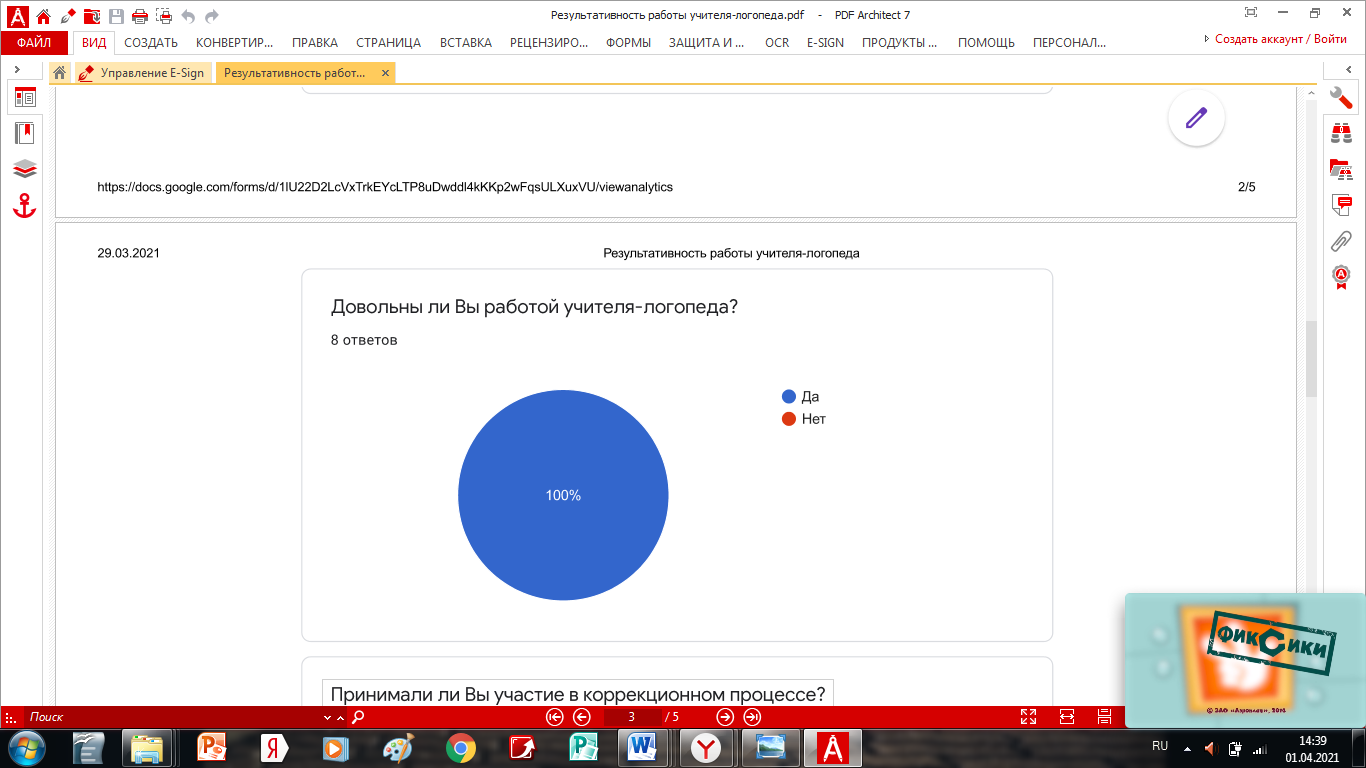 5. Принимали ли Вы участие в коррекционном процессе?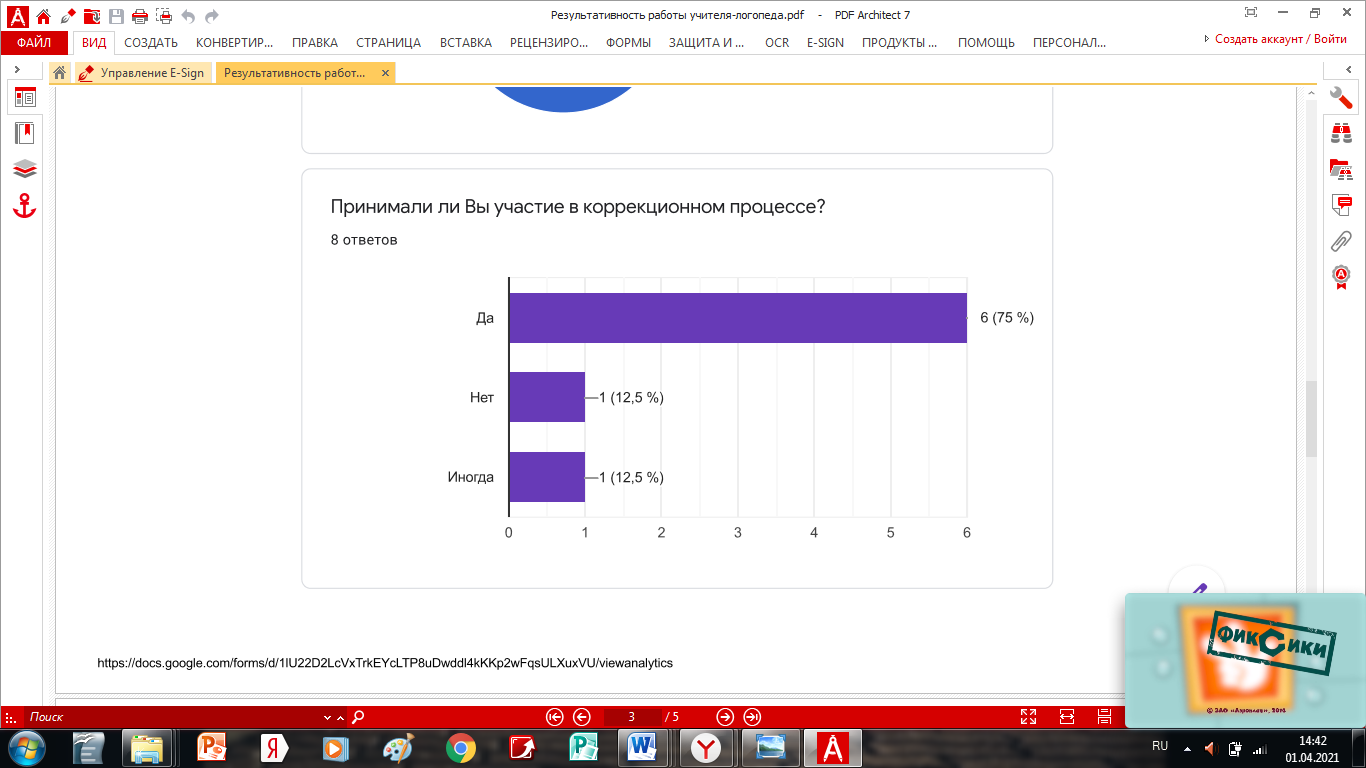 6. Выполняли ли вы дома задания по закреплению пройденного материала, придерживались ли вы рекомендаций учителя-логопеда?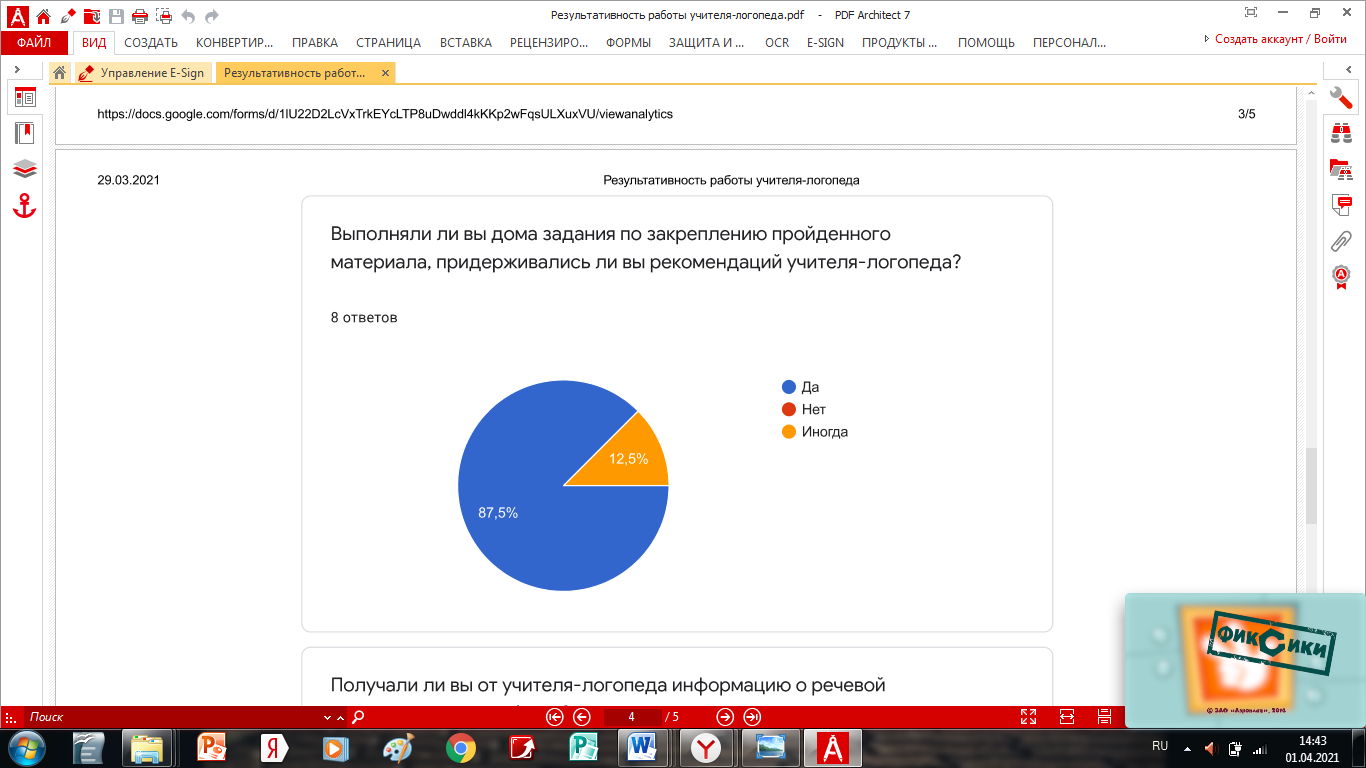 7. Получали ли вы от учителя-логопеда информацию о речевом развитии вашего ребенка?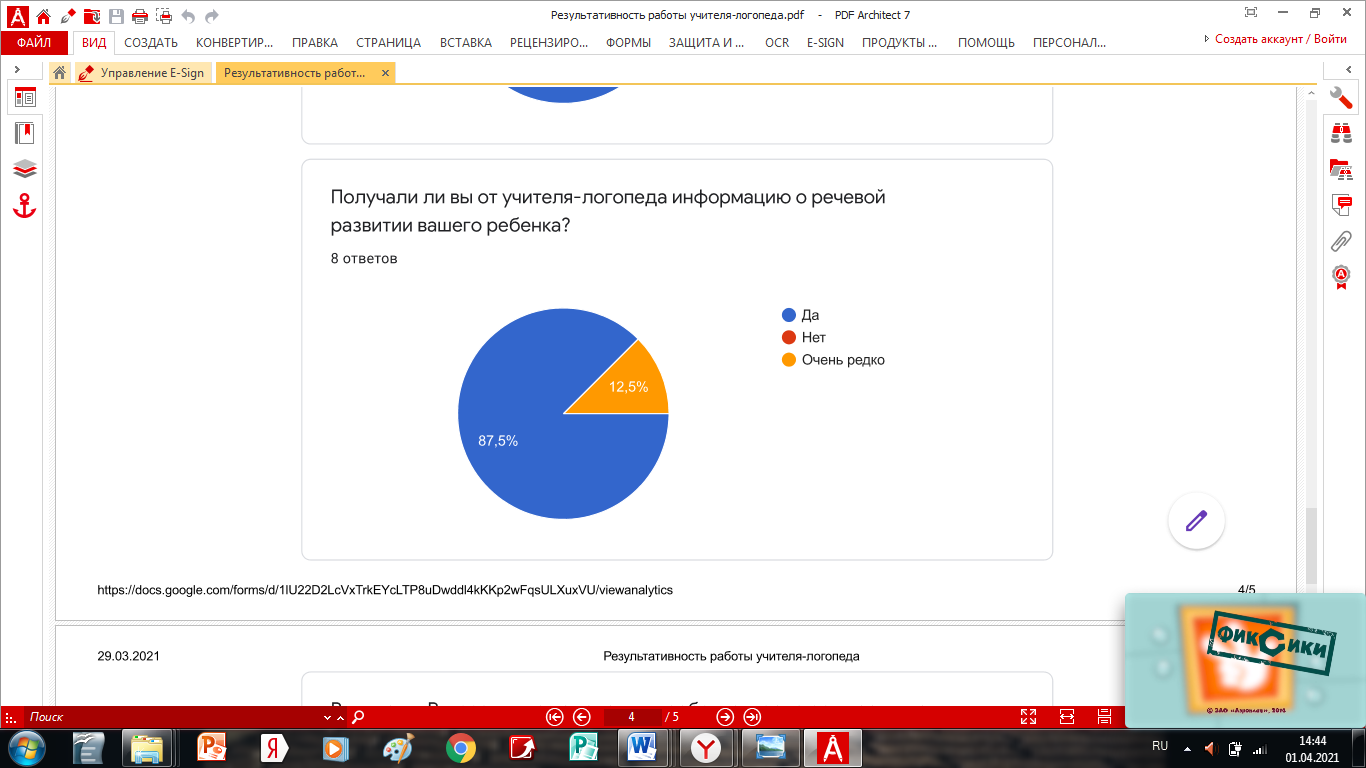 8. Видите ли Вы реальные изменения в ребенке, после осуществляемых мероприятий по коррекции речи?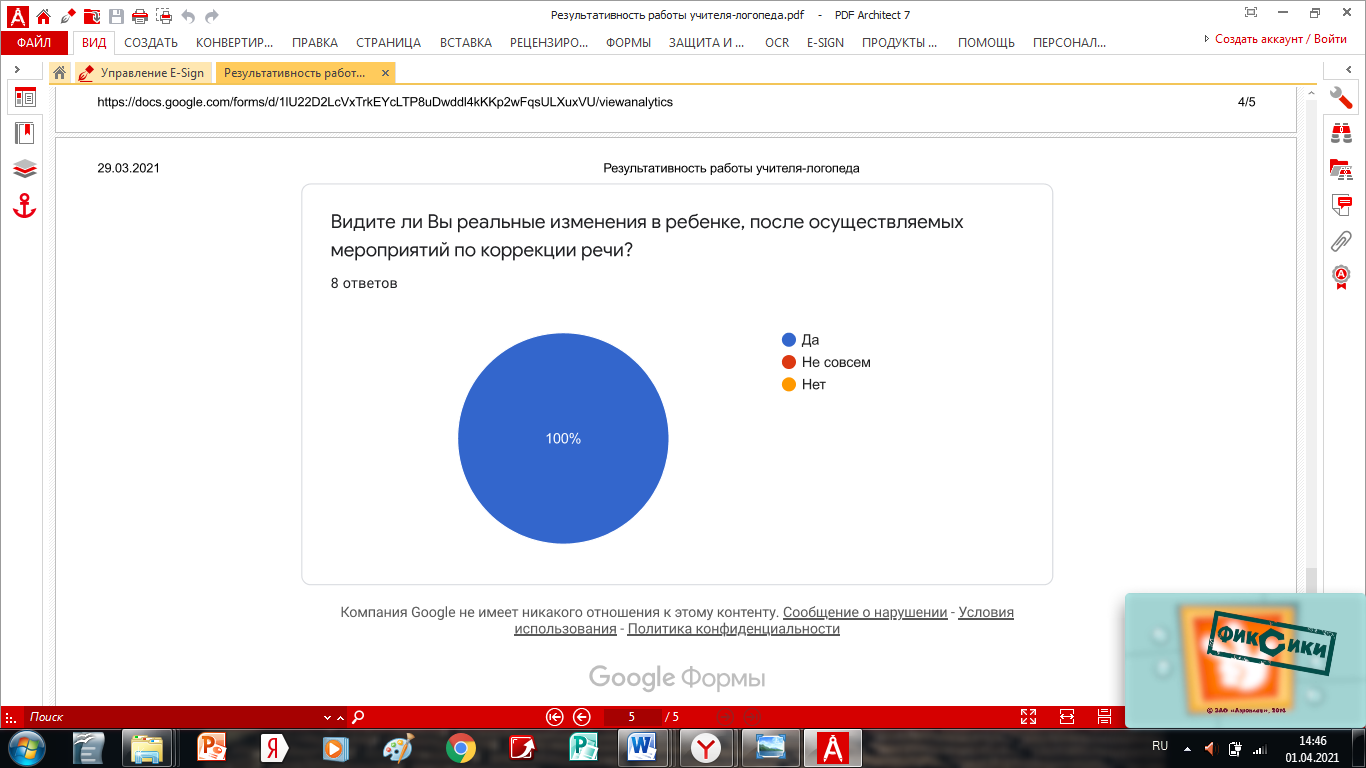 